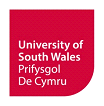 EICH MANYLION CHIASESIAD YR EFFEITHIWYD ARNOSEILIAU DROS APELIOTYSTIOLAETHGOFYNION PENODOLCYMORTH I FYFYRWYRDATGANIADSicrhewch eich bod chi wedi darllen a deall y Rheoliadau a Gweithdrefn Apeliadau Academaidd sydd ar gael yn: https://registry.southwales.ac.uk/student-regulations/academic-appeals/Dylid cyflwyno’r ffurflen hon i’r Uned Gwaith Achos Myfyrwyr drwy studentcasework@southwales.ac.uk ddim hwyrach na 10 diwrnod gwaith ar ôl i ganlyniadau’r Bwrdd Dyfarniadau a Dilyniant gael eu cyhoeddi.Cyfenw:Enw(au) cyntaf:Rhif myfyriwr:Cyfeiriad e-bost:Rhif ffôn:Cwrs:Cyfadran:Cod y modiwl:Teitl y modiwl:Tiwtor y modiwl:Math o asesiad:Dyddiad cwblhau gwaith cwrs / dyddiad yr arholiadA wnaethoch chi gyflwyno’r gwaith cwrs, neu roi cynnig ar yr arholiad?e.e. gwaith cwrs neu arholiadDo    Naddo e.e. gwaith cwrs neu arholiadDo    Naddo e.e. gwaith cwrs neu arholiadDo    Naddo A yw eich apêl academaidd yn ymwneud â’r canlyniad cyffredinol ar gyfer y flwyddyn academaidd? (e.e. ni chewch barhau ar eich cwrs neu mae gofyn i chi ailadrodd y flwyddyn) A yw eich apêl academaidd yn ymwneud â’r canlyniad? (e.e. y dosbarthiad gradd a ddyfarnwyd i chi)A fyddwch chi’n graddio yn y seremoni raddio nesaf? (cyfeiriwch at y nodiadau canllaw)Diffyg neu anghysondeb trefniadol o bwys sy’n berthnasol i ganlyniad y penderfyniad academaiddDiffyg neu anghysondeb trefniadol o bwys sy’n berthnasol i ganlyniad y penderfyniad academaiddDiffyg neu anghysondeb trefniadol o bwys sy’n berthnasol i ganlyniad y penderfyniad academaiddSail ABu camgymeriad gweinyddolSail BNi ddilynwyd y broses briodol mewn perthynas â’r asesiadau Sail CRoedd y cyngor a ddarparwyd mewn perthynas ag asesiadau yn ddiffygiol Sail DNi ddaethpwyd i benderfyniad academaidd yn unol â rheoliadau’r cwrsByddwch cystal â nodi pam rydych chi’n meddwl bod gennych sail dros apelio:Nodwch y dystiolaeth rydych wedi’i darparu a fyddai’n cefnogi eich honiad bod diffyg neu anghysondeb trefniadol o bwys wedi digwydd a sut mae hyn wedi effeithio ar eich canlyniadau.Rhowch fanylion y canlyniad neu weithredu pellach rhesymol rydych chi’n ei ddisgwyl:Byddwch cystal â sylwi na fydd apêl yn arwain at godi eich marc.Tystiolaeth rydych wedi’i darparu i gefnogi’ch cais am adolygiad:Cyfeiriwch at yr arweiniad i gael gwybodaeth am dystiolaeth trydydd parti.Tystiolaeth rydych wedi’i darparu i gefnogi’ch cais am adolygiad:Cyfeiriwch at yr arweiniad i gael gwybodaeth am dystiolaeth trydydd parti.Math o dystiolaeth:Dyddiad y dystiolaeth:e.e. llythyr, e-bost, deunyddiau cwrs, datganiad ysgrifenedige.e. llythyr, e-bost, deunyddiau cwrs, datganiad ysgrifenedige.e. llythyr, e-bost, deunyddiau cwrs, datganiad ysgrifenedigAmlinellwch unrhyw ofynion penodol sydd gennych y gall fod angen gwneud addasiadau rhesymol ar eu cyfer:Er enghraifft, nodwch a oes angen i ohebiaeth fod mewn ffont penodol a/neu faint teip penodol.Mae cymorth ar gael a all, yn achos llawer o fyfyrwyr, leihau effaith anabledd neu gyflwr meddygol ar eu hastudiaethau.  Eich cyfrifoldeb chi yw gofalu am eich iechyd a’ch lles emosiynol a gall Gwasanaeth Lles ac Anabledd y Brifysgol gynnig cyngor a chymorth cyfrinachol i unigolion.Os NAD ydych wedi’ch cofrestru gyda’r Gwasanaeth Lles ac Anabledd ar hyn bryd, ac os credwch fod gennych gyflwr meddygol neu anabledd sy’n effeithio ar eich gallu i astudio, RHAID i chi gysylltu â’r Gwasanaeth Lles ac Anabledd i ddarganfod a oes unrhyw gymorth ar gael i chi.Gallwch gael mwy o fanylion am y Gwasanaeth Lles ac Anabledd drwy fynd i: http://dds.southwales.ac.uk/ neu http://thewellbeingservice.southwales.ac.uk/ A ydych wedi derbyn cymorth gan y gwasanaethau canlynol:A ydych wedi derbyn cymorth gan y gwasanaethau canlynol:Y Gwasanaeth AnableddYdw    Nac ydw   Mae’n well gennyf beidio â dweud Y Gwasanaeth LlesYdw    Nac ydw   Mae’n well gennyf beidio â dweud Y Gwasanaeth CynghoriYdw    Nac ydw   Mae’n well gennyf beidio â dweud Rwyf yn datgan bod y wybodaeth a roddwyd uchod ac unrhyw dystiolaeth ategol sydd ynghlwm yn gywir ac yn wir hyd eithaf fy ngwybodaeth.Rwyf yn deall y bydd y ffurflen hon, a’r dystiolaeth a gyflwynir gyda hi, yn rhan o’r ffeil achos lawn, a gaiff ei rhoi i bartïon priodol ar gais a’i rhannu yn unol â’r Cynllun Cyfathrebu perthnasol[1] a’r Hysbysiad Preifatrwydd/Prosesu Teg[2].DS Cyrsiau Prentisiaethau Gradd yr Heddlu yn unig – byddwn yn rhoi gwybod i’ch cyflogwr yn awtomatig am unrhyw gyflwyniadau/ ganlyniadau o dan y broses hon.Rwyf yn datgan bod y wybodaeth a roddwyd uchod ac unrhyw dystiolaeth ategol sydd ynghlwm yn gywir ac yn wir hyd eithaf fy ngwybodaeth.Rwyf yn deall y bydd y ffurflen hon, a’r dystiolaeth a gyflwynir gyda hi, yn rhan o’r ffeil achos lawn, a gaiff ei rhoi i bartïon priodol ar gais a’i rhannu yn unol â’r Cynllun Cyfathrebu perthnasol[1] a’r Hysbysiad Preifatrwydd/Prosesu Teg[2].DS Cyrsiau Prentisiaethau Gradd yr Heddlu yn unig – byddwn yn rhoi gwybod i’ch cyflogwr yn awtomatig am unrhyw gyflwyniadau/ ganlyniadau o dan y broses hon.Rwyf yn datgan bod y wybodaeth a roddwyd uchod ac unrhyw dystiolaeth ategol sydd ynghlwm yn gywir ac yn wir hyd eithaf fy ngwybodaeth.Rwyf yn deall y bydd y ffurflen hon, a’r dystiolaeth a gyflwynir gyda hi, yn rhan o’r ffeil achos lawn, a gaiff ei rhoi i bartïon priodol ar gais a’i rhannu yn unol â’r Cynllun Cyfathrebu perthnasol[1] a’r Hysbysiad Preifatrwydd/Prosesu Teg[2].DS Cyrsiau Prentisiaethau Gradd yr Heddlu yn unig – byddwn yn rhoi gwybod i’ch cyflogwr yn awtomatig am unrhyw gyflwyniadau/ ganlyniadau o dan y broses hon.Rwyf yn datgan bod y wybodaeth a roddwyd uchod ac unrhyw dystiolaeth ategol sydd ynghlwm yn gywir ac yn wir hyd eithaf fy ngwybodaeth.Rwyf yn deall y bydd y ffurflen hon, a’r dystiolaeth a gyflwynir gyda hi, yn rhan o’r ffeil achos lawn, a gaiff ei rhoi i bartïon priodol ar gais a’i rhannu yn unol â’r Cynllun Cyfathrebu perthnasol[1] a’r Hysbysiad Preifatrwydd/Prosesu Teg[2].DS Cyrsiau Prentisiaethau Gradd yr Heddlu yn unig – byddwn yn rhoi gwybod i’ch cyflogwr yn awtomatig am unrhyw gyflwyniadau/ ganlyniadau o dan y broses hon.Llofnod:Dyddiad: